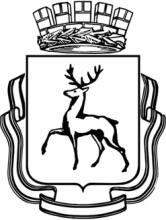 Администрация города Нижнего НовгородаМуниципальное бюджетное общеобразовательное учреждение «Школа №60»пр. Ленина, д.55, корп. 3 г. Нижний Новгород, 603135, тел. (831) 252-78-07  факс (831)252-79-36,e-mail: lenruo60@mail.ruВнеклассное мероприятие.Игра «Интеллектуальный марафон» на тему «Народное освободительное движение 1611-1612 годов».Выполнила: учитель русского языка и литературы И.В.МасловаНижний Новгород2011 годСодержание.Актуальность, практическая значимость и целесообразность  игры «Интеллектуальный марафон».2.	Условия игры «Интеллектуальный марафон».  3.	Ход мероприятия.       4.	Ожидаемые результаты.5.	Литература.                                                                                      Актуальность, практическая значимость и целесообразностьигры «Интеллектуальный марафон».Есть такое выражение «Человек не может постичь настоящего, не зная своего прошлого».В 2012 году Москва празднует 400-летний юбилей, посвященный освобождению столицы нашей Родины от польско-литовских интервентов. Но несмотря на то, что «именинницей» является Москва, наш родной город имеет прямое отношение к этому событию. Ведь именно из Нижнего Новгорода двинулось народное ополчение под предводительством нашего земляка Дмитрия Михайловича Пожарского для защиты русских людей от иноземных захватчиков. Но мало кто помнит о героическом прошлом нашей родины.К сожалению, большинство современных детей не отличаются стремлением прочитать как можно больше книг, изучить основные этапы становления своей страны, соотнести полученные знания с другими видами искусств.Зачастую, чувство патриотизма, гордости за свою Родину многим ребятам развивает только школа.  Дать возможность учащимся проявить находчивость, творческую активность, показать свои умения и знания поможет игра «Интеллектуальный марафон» на тему «Народное освободительное движение 1611-1612 годов».У таких внеклассных мероприятий много плюсов:Учащиеся, отвечая, не боятся получить неудовлетворительную оценку.Ребята могут использовать полученные знания на уроках литературы и истории.Работа в группах развивает коммуникативные способности и навыки общения в коллективе.    Самостоятельный поиск и отбор нужной информации способствует развитию памяти и мышления.При обсуждении заданий, учащиеся обмениваются информацией, совершенствуя  свои знания.Исходя из всего выше сказанного, были сформулированы цель и задачи внеклассного мероприятия.Цель: продолжать воспитывать чувство ответственности и национальной гордости, гражданственности и патриотизма.Задачи: воспитать уважение к славному прошлому нашей страны;воспитать уважение, чувство гордости и благодарности к героям народного освободительного движения;развивать любознательность учащихся;расширить знания учащихся по истории и литературе;расширить круг чтения учащихся.Условия игры «Интеллектуальный марафон».Игра проходит в 5 этапов: подготовительный, разминка, 1, 2, 3 раунд.Подготовительный этап.Учащиеся должны тщательно изучить следующие исторические аспекты: причины возникновения Смутного времени, действующих лиц этой эпохи, причины создания первого и второго ополчения, результаты этих походов; прочитать роман в трех частях М.Н.Загоскина «Юрий Милославский или русские в 1612 году»; найти отражение в живописи данных исторических событий.Разминка предполагает творческую деятельность: придумать стихотворение, отразив в нем значимость победы народного ополчения 1612 года для нашей современности. В первом раунде учащимся предлагаются вопросы по истории (герои Смутного времени, причины неудачи первого и предпосылки второго ополчения, Нижний Новгород в 1611-1612 годах), во втором – по содержанию исторического романа в трех частях М.Н.Загоскина «Юрий Милославский или русские в 1612 году», в третьем – отражение событий 1612 года в живописи.Перед каждым раундом командам предлагаются задания, по результатам выполнения которых группы могут выбрать одну из трех дорожек. Команда, ответившая более полно и точно на первое задание, имеет преимущество при выборе дорожки; второе задание предлагается оставшимся двум командам, между которыми и разыгрываются оставшиеся дорожки. Выбравшие красную дорожку должны ответить правильно на два вопроса; желтую - на три, при этом могут допустить одну ошибку; зеленую – на четыре вопроса, два из которых должны быть верными.Если команда ошибается, вопрос передается зрителям. Если зрители тоже не владеют информацией, то правильный ответ дает группа экспертов (учащиеся, знания которых перед игрой проверил ведущий).Оборудование.НоутбукПроекторЭкранРепродукции картин и иллюстраций.Презентация.Ход мероприятия.Разминка (10 минут).Придумать стихотворение, в котором должно быть отражено значение победы народного ополчения 1612 года для нашей современности. Первый раунд.Вопросы для разыгрывания дорожек:Назвать причины Смутного времени. Экономический, политический и социальный кризисы.2.	Назвать последствия Смутного времени. Экономические – разорение и опустение страны, экономическая разруха и обнищание народа.Внутриполитические – новая династия Романовых, хрупкий социальный мир.Внешнеполитические – осложнение международного положения России.Территориальные – потери русских земель.Красная дорожка. Кто и когда возглавил первое ополчение, какие города были охвачены восстанием?Прокопий Ляпунов, 1611 год, Нижний Новгород, Ярославль, Владимир, Суздаль, Муром, Кострома, Вологда, Устюг, Новгород со всеми новгородскими городами.2.	Назвать имя, отчество, фамилию и ремесло нижегородского земского старосты,  вдохновившего народ на поход с целью освобождения Москвы в 1612 году.Козьма Захарыч Минин-Сухорук, «говядарь» (быть может, мясник или же торговец скотиною - гуртовщик).Желтая дорожка.Почему первое русское ополчение не достигло своей цели? Русское ополчение не могло достигнуть  своей цели, потому что в нем начались раздоры. Неразборчивость П.Ляпунова в наборе товарищей (для достижения своей цели Ляпунов простодушно «братался» с такими людьми, как Сапега и Заруцкий) скоро возымела печальные последствия.2.	Кто и почему предложил возглавить ополчение 1612 года Димитрию Пожарскому? Кандидатуру Пожарского предложил нижегородцы  во главе с Мининым.  Димитрий был честным человеком, не поддерживал «Тушинского вора»; в царствование Шуйского удачно разбивал отдельные воровские шайки, а 1610 году, будучи зарайским воеводою, упорно держался стороны Шуйского и удерживал, на сколько мог, свой город в повиновении существующей власти.3.	Какие города отдали свою казну и присоединились со своими ополчениями к нижегородцам?Балахна, Юрьевец, Решма, Кинешма, Кострома, Ярославль, Тимонькино.Зеленая дорожка.Кому принадлежит монолог, при каких обстоятельствах он был произнесен, и что произошло с этим человеком? «Да будет над ними милость от Бога и благословение от нашего смирения! А на изменников да излиется гнев Божий и да будут они прокляты в сем веке и в будущем!»Поляки, услышавши, что в Нижнем Новгороде собирается новое восстание по воззванию Минина, потребовали от патриарха Гермогена, чтоб он написал увещание нижегородцам и приказал им оставаться в верности Владиславу. На это патриарх ответил выше указанным монологом. Гермоген умер в заточении, как говорят современники, голодной смертью.2.	Какой город и почему был инициатором патриотического движения 1612 года?Инициатива организации Второго народного ополчения исходила от ремесленно-торговых людей Нижнего Новгорода, важного хозяйственного и административного центра на Средней Волге. Нижний Новгород по своему стратегическому положению, экономическому и политическому значению был одним из ключевых пунктов восточных и юго-восточных районов России. В условиях же ослабления центральной власти, хозяйничанья интервентов этот город стал инициатором всенародного патриотического движения, охватившего Верхнее и Среднее Поволжье и соседние области страны.3.	Кто и как наградил Минина и Пожарского за освобождение Москвы?11 июля венчался на царство Михаил Федорович. Князь Дмитрий Михайлович Пожарский был пожалован боярином, а Минин возведен в звание думного дворянина.4.	Кто такой Ходкевич? Как, сам того не желая, он помог русским в освобождении Москвы?Польский предводитель, гетман. Ходкевич сообщил осажденным, что уходит из Москвы с целью набрать запасы, и вернется через три недели. Но не вернулся, в результате чего многие подчиненные умерли голодной смертью, а оставшиеся в живых не смогли дать отпор русскому войску.Второй раунд.Вопросы для разыгрывания дорожек:1.  Дать лексическое значение следующих слов: новгородка, губной староста, царик.Новгородка - мелкая серебряная монета;  губной староста - почти тоже, что нынешний капитан-исправник; царик – так называли поляки второго самозванца.2. Как звали дочь боярина Кручины - Шалонского? Чем она была больна?Анастасья Тимофеевна была влюблена в Юрия Милославского.Красная дорожка.«Нашел человека! Нет, хозяин, у него поляки отбили охоту соваться туда, куда не спрашивают. Небойсь хватился за ум, убрался в свою Пурецкую волость да вот уже почти целый год тише воды, ниже травы, чай, и теперь еще бока побаливают». О ком идет речь?Князь Димитрий Пожарский.2.	Кому были произнесены следующие слова? При каких обстоятельствах? «… с сего часа ты не принадлежишь уже миру, и я, именем Господа, разрешаю тебя от всех клятв и обещаний мирских. (…) Ступай в стан князя Пожарского, ополчись оружием земным против общего врага нашего и, если Господь не благоволит украсить чело твое венцом мученика, то по окончании брани возвратись в обитель нашу для принятия ангельского образа и служения Господу не с оружием в руках, но в духе кротости, смирения и любви».Это благословление дает отец Авраамий Юрию Дмитриевичу. Князь Милославский присягнул царю Владиславу, но продолжал оставаться верным сыном своей родины и молился за спасение своего Отечества.Желтая дорожка.Откуда, согласно роману М.Загоскина, в первый день битвы начал свое наступление Д.Пожарский? Где произошло столкновение с поляками?«Со стороны Арбатский ворот (…) двинулись пехотные дружины нижегородские, промчались конница, бой закипел, и через несколько минут вся окружность Ново-Девичьего монастыря покрылась густыми облаками дыма».2.	«… в несколько минут он смял, втоптал в реку, рассеял совершенно первый конный полк, который встретил его дружину позади Ново-Девичьего монастыря: пролить всю кровь за отечество, не выйти живому из сражения – вот все, чего желал этот несчастный юноша». О ком идет речь? Какой момент восстания описывается?«Отряд Юрия (Милославского), проехав берегом Москвы-реки, ударил сбоку на неприятеля, который начинал уже быстро подвигаться вперед, несмотря на отчаянное сопротивление князя Пожарского».3.	После первой битвы поляки потеряли много своих воинов, и гетман Хоткевич приказал отступать за Москву-реку. Откуда они взяли силы для нападения на конницу Трубецкова?Ночью 23 августа при помощи изменника Григорья Орлова гетман провел в Кремль шестьсот человек гайдуков. Зеленая дорожка.Кто подвел нижегородцев  в самый важный момент битвы? Что именно они сделали?«Казаки Трубецкого, увидя бегущего неприятеля, присоединились было сначала к ополчению князя Пожарского; но в то самое время, когда решительная победа готова была уже увенчать усилия русского войска, казаки снова отступили и, осыпая ругательствами нижегородцев, побежали назад в свой укрепительный лагерь».2.	Кто уговорил казаков вернуться и помочь отряду князя Д.Пожарского?Авраамий Палицын.3.	Почему поляки сдались?«Гетман Хоткевич (…) 25 августа бежал со стыдом из Москвы».«Уже близко двух месяцев продолжалась осада Кремля; наконец, поляки, изнуренные голодом и доведенные, по словам летописцев, до ужасной необходимости пожирать друг друга, - решились сдаться военнопленными».Опишите состояние России после окончания народной войны?«По совершенном освобождению от внешних врагов Россия долго еще бедствовала от внутренних мятежей и беспокойств; наконец, Господь умилосердился над несчастным отечеством нашим: все несогласия прекратились, общий глас народа наименовал царем русским сына добродетельного Филарета, Михаила Феодоровича Романова…».Третий раунд.Вопросы для разыгрывания дорожек:Какие события свидетельствуют о том, что народ помнит и ценит победу народного освободительного движения?20 февраля 1818 года в Москве был памятник руководителям второго народного ополчения – Кузьме Минину и князю Дмитрию Пожарскому.27 декабря 2004 года в Российской федерации был учрежден государственный праздник – День народного единства.4 ноября 2005 года в Нижнем Новгороде открыт памятник Минину и Пожарскому работы Зураба Церетели – уменьшенная на 5 см копия московского памятника.Были написаны картины, посвященные событиям 1612 года.Существует художественное произведение, в котором описываются  исторические события 1611-1612 годов.2. Где установлен памятник Минину и Пожарскому и почему именно там?Он установлен под стенами Нижегородского кремля, около церкви Рождества Иоанна Предтечи. По заключению историков и экспертов, в 1611 году Кузьма Минин с паперти этой церкви призывал нижегородцев собрать и экипировать народное ополчение на защиту Москвы от поляков. На нижегородском памятнике надпись сохранена, но без указания года.Красная дорожка.Как называется картина, и кто ее автор?М.И.Песков «Воззвание Минина к нижегородцам в 1611 году». (См. рис.1)2.	Кто изображен на иллюстрации?Князь Пожарский, освободитель Москвы. (См. рис.2)Желтая дорожка.Как называется картина, и кто ее автор?К.Е.Маковский «Минин на площади Нижнего Новгорода, призывающий народ к пожертвованиям». (См. рис.3)2.	Кто изображен на иллюстрации?Начальники народного восстания. (См. рис.4)3.	Как называется картина, и кто ее автор?В.П.Верещагин «Защитники Троице-Сергиевой лавры». (См. рис.5)Зеленая дорожка.1.  Как называется картина, и кто ее автор?Э. Лисснер «Изгнание поляков из Кремля». (См. рис.6)2.  Как называется картина, и кто ее автор?М.И.Скотти «Минин и Пожарский». (См. рис.7)3. Что изображено на иллюстрации?Князь Пожарский ранен в битве с ляхами. (См. рис.8)4.	Кто изображен на иллюстрации?Патриарх Гермоген в оковах. (См. рис.9)Ожидаемые результаты:Привлечение внимания школьников к истории своего края.Развитие чувства национальной гордости за свой родной город и Россию в целом.Расширение знаний об освободительном народном движении в 1611-1612 годах.Воспитание гражданственности и патриотических чувств учащихся.Воспитание уважения и бережного отношения к славному прошлому нашей страны.Расширение кругозора учащихся.Раскрытие собственной индивидуальности через навыки группового взаимодействия.Литература.Н.И.Костомаров. Русская история в жизнеописаниях ее главнейших деятелей. М. «Эксмо», 2006. Н.И.Храмцовский. Краткий очерк истории и описания Нижнего Новгорода. Н.Новгород, 1998.История России в схемах. Н Новгород, 2009.М.Н.Загоскин. Юрий Милославский или русские в 1612 году. М. «Панорама», 1991.Внеклассные мероприятия. 8 класс. М. «ВАКО», 2009.